Opdracht 23 	De schooltuin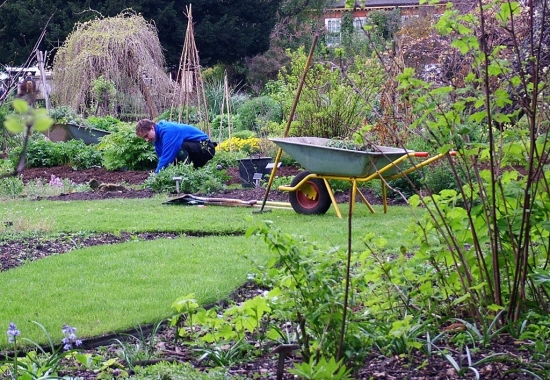 InleidingIn de schooltuin staan vaste planten die voor de lessen plantenkennis worden gebruikt. Al deze planten hebben ruimte nodig. Sommige planten nemen alle ruimte die ze krijgen kunnen (invasieve planten), anderen laten zich makkelijk overgroeien door de snelle groeiers.DoelHet doel is om alle aanwezige vaste planten voldoende ruimte te geven voor het komend seizoen.Opdracht Dit is een groepsopdracht, waar je de komende 3 lessen aan werkt. De docent is beschikbaar voor vragen.Klassikaal worden 4 groepen vastgesteld en één zijde van de tuin toegewezen.a. 	Wat heb ik? 	De vaste planten staan in de buitenrand van de tuin. 		Inventariseer welke vaste planten van de lijst in de bijlage aanwezig zijn. Kruis deze aan op de bijlage en plaats een naamstrip bij de plant.b.	Wat wil ik?	Alle aanwezige planten moeten de ruimte krijgen.Welke planten moeten meer ruimte krijgen, welke minder? Geef ook dit aan op de lijst.c.	Wat moet ik doen?	Geef op de lijst aan wat je met de planten doet, bijv. delen, afsteken, aanschaffen.d.	Aan de slag!	Wijs in de groep iemand aan die de taken verdeelt.	Te verdelen taken:Wie zorgt voor gereedschap?Wie doet welk deel van de tuin? Geef dit aan in de tabel en de plattegrond.Wie levert het verslag van deze opdracht in?BeoordelingHet cijfer wordt individueel gegeven, en bestaat uit 3 delen.1.	Het verslag2.	Resultaat in de tuin3.	SamenwerkingBijlageVaste plantenlijst schooltuin en plattegrond.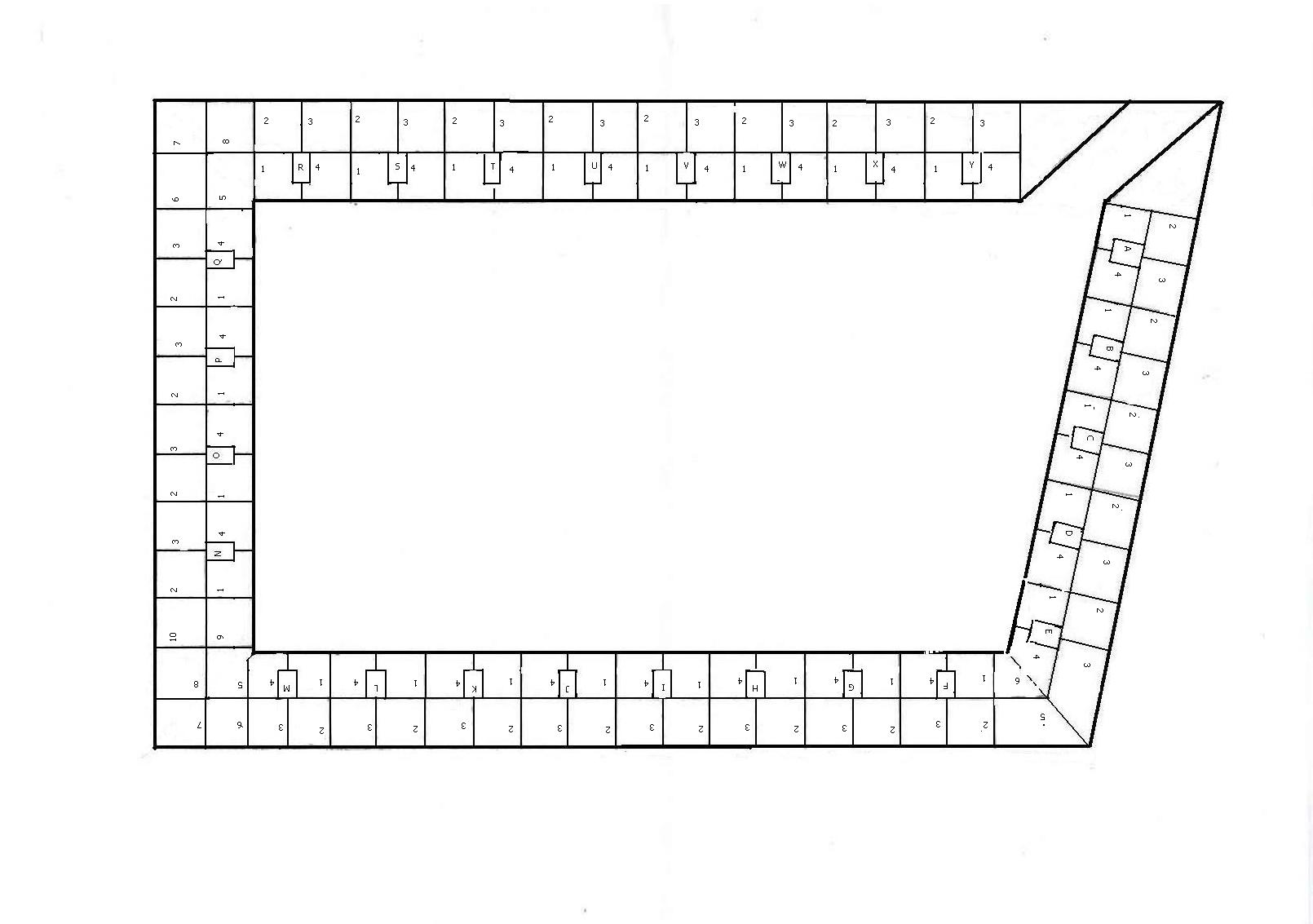 	vaknr.latijnse namenb. Wat wil ik?(meer of minder ruimte, + of -)c. Wat moet ik doen ?(afsteken, delen, aanschaffen, …)d. Aan de slag!Verantwoordelijk is:A1Ligularia przwalskiiA2Geranium endressiiA3Bergenia cordifolia 'Purpurea'A4Astilbe chinensis 'Pumila'B1Chelone obliquaB2Pulmonaria angustifoliaB3Iris germanica*)B4Geum coccineumC1Salvia nemorosa 'Ostfriesland' C2Anemone hybridaC3Campanula rapunculoides*)C4Geranium sanguineumD1Waldsteinia ternataD2Geranium platypetalum*)D3Galium odoratumD4Geranium macrorihzum 'Spessart'Holcus?E1Astrantia majorE2Eupatorium purpureumE3Kniphofia hybridenE4HydrangeaE5HydrangeaE6LaburnumF1Coreopsis vericillata ‘Moonbeam’F2Lysimachia ciliata 'Firecracker' *)Fb. Wat wil ik?(meer of minder ruimte, + of -)c. Wat moet ik doen ?(afsteken, delen, aanschaffen, …)d. Aan de slag!Verantwoordelijk is:F3Liatris spicataF4Heuchera brizoides 'Pluie de Feu'G1Dicentra formosa G2Erigeron 'Azure beauty'G3Ligularia dentata 'Othello'G4Coreopsis verticillataH1Cerastium tomentosum columnaeH2Aster novi-belgii H3Centaurea montana H4Primula vulgaris*)I1Campanula persicifoliaIInr.latijnse namenI2 Eupatorium purpureumI3Lysimachia clethroidesI4Nepeta faassenii 'Six Hill's Giant'J1Centaurea dealbataJ2Solidago 'Golden Dwarf'J3Lysimachia punctataJ4Dianthus plumosus 'Albus Plenus'*)K1Geum rivaleK2Campanula glomerata 'Superba'K3Phlomis russelianaK4Aconitum henryi 'Sparks Variety'b. Wat wil ik?(meer of minder ruimte, + of -)c. Wat moet ik doen ?(afsteken, delen, aanschaffen, …)d. Aan de slag!Verantwoordelijk is:L1Brunnera macrophyllaL2Physalis alkekengii  'Franchetii'L3Leucanthemum 'Alaska'L4Euphorbia polychroma*)M1Acaena microphyllaM2Anemone hybrida ‘Honorine Jobert’M3Eryngium planum ‘Blauer Zwerg’M4Helleborus nigerMvaknr.latijnse namenb. Wat wil ik?(meer of minder ruimte, + of -)c. Wat moet ik doen ?(afsteken, delen, aanschaffen, …)d. Aan de slag!Verantwoordelijk is:Miscanthus sinensisN1Hosta undulataN2Tricyrtus hirta*)N3Phytolacca americana*)N4Hosta undulata ‘Mediovariegata’O1Bergenia cordifoliaO2Acanthus mollisO3Yucca flaccidaO4Lamium maculatumP1Campanula carpaticaP2Paeonia lactiflora*)P3Rodgersia aesculifoliaP4Arabis caucasicaQ11Pachysandra terminalisQ12Heuchera micrantha ‘Palace Purple’*)Q13Plox paniculata ‘Bright eyes’Q14Gypsophila repens ‘Rosea’Q21Doronicum orientaleQ22Lupinus polyphyllus Q23Hemerocallis 'Hyperion'Q24Geum coccineum ‘Borisii’Q25Dipsacus fullonumvaknr.latijnse namenb. Wat wil ik?(meer of minder ruimte, + of -)c. Wat moet ik doen ?(afsteken, delen, aanschaffen, …)d. Aan de slag!Verantwoordelijk is:R1Persicaria affinis ‘Supberba’R2Echinops bannaticus 'Taplow Blue'R3Physostegia virginianaR4Phlox subulata 'Atropurpurea'S1Iberis sempervirensS2Veronica teucrium*)S3Ceratostigma plumbaginoides*)S4Campanula portenschlagianaT1Sedum telephiumT2Helenium 'Moerheim Beauty'T3Stachys grandiflora T4Veronica gentianoides*)U1Stachys byzantinaU2Polygonatum multiflorumU3Iris hollandicaU4Delphinium hybridenV1Hieracium aurantiacumV2Achillea filipendulinaV3Lavandula officinalisV4Pulmonaria saccharata 'Mrs Moon'Teucrium x lucidrysW1Tiarella cordifolia*)Wb. Wat wil ik?(meer of minder ruimte, + of -)c. Wat moet ik doen ?(afsteken, delen, aanschaffen, …)d. Aan de slag!Verantwoordelijk is:W2Hosta sieboldiana 'Elegant'Wnr.latijnse namenW3Solidago virgaureaW4Artemissia schmidtiana 'Nana'*)X1Vinca minorX2Cimicifuga racemosa*)X3Thalictrum aquilegifoliumX4Sanguisorba officinalis*)Y1Salvia sclareaY2Lobelia fulgens 'Queen Victoria'Y3Tradescantia andersoniana 'J.C. Weguelin'Y4Alchemilla mollisZ1Aubrieta hybr. 'Cascade Blue'Z2Duchesnea indicaZ3Z4